  Об утверждении ведомственного перечня муниципальных услуг и работ,оказываемых и выполняемых муниципальными учреждениямисельского поселения Богородицкий сельсоветВо исполнение постановления администрации сельского поселения Богородицкий сельсовет Добринского района Липецкой области Российской Федерации от 05.09.2015г. № 88 «Об утверждении Порядка формирования, ведения и утверждения ведомственного перечня муниципальных услуг и работ, оказываемых и выполняемых муниципальными учреждениями сельского поселения Богородицкий сельсовет»  и руководствуясь Уставом сельского поселения, администрация сельского поселения Богородицкий сельсоветПОСТАНОВЛЯЕТ:  1. Утвердить ведомственный перечень муниципальных услуг  и работ, оказываемых и выполняемых муниципальными учреждениями сельского поселения Богородицкий сельсовет, согласно приложению №1,№ 2.  2. Установить, что положения постановления применяются при формировании муниципального задания на 2016 год и плановый период 2017 и 2018 годов  и вступает в силу с 01.01.2016г. 3.Считать утратившим силу постановление администрации сельского поселения Богородицкий сельсовет от 25.12.2014г. № 84и 85 с момента вступления в действие данного постановления4.  Контроль за исполнением настоящего постановления оставляю за собой.Глава администрации сельскогопоселения Богородицкий сельсовет                                    А.И.Овчинников                                                                                                                                                                                                           Приложение 												к постановлению администрации												сельского  поселения                                                                                                                         Богородицкий сельсовет												от 15.09.2015г. № 89ВЕДОМСТВЕННЫЙ ПЕРЕЧЕНЬмуниципальных услуг и работ, оказываемых и выполняемых муниципальными учреждениями сельского поселения Богородицкий сельсовет Глава администрации сельскогопоселения Богородицкий сельсовет                                                                                                         А.И.Овчинников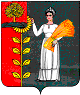 ПОСТАНОВЛЕНИЕ   Администрации сельского поселения     Богородицкий сельсоветДобринского муниципального района Липецкой области   Российской ФедерацииПОСТАНОВЛЕНИЕ   Администрации сельского поселения     Богородицкий сельсоветДобринского муниципального района Липецкой области   Российской ФедерацииПОСТАНОВЛЕНИЕ   Администрации сельского поселения     Богородицкий сельсоветДобринского муниципального района Липецкой области   Российской Федерации         15.09. 2015г.            ж.д.ст.Плавица                       № 89 № п/пНаименование информацииИнформация о муниципальной услуге или работеСфера «Культура, кинематография, архивное дело»  Сфера «Культура, кинематография, архивное дело»  Сфера «Культура, кинематография, архивное дело»  1.Наименование муниципальной услуги или работы с указанием кодов ОКВЭДРабота - Организация деятельности клубных формирований и формирований самодеятельного народного творчества   - 92.512.Наименование органа, осуществляющего функции и полномочия учредителяАдминистрация сельского поселения Богородицкий сельсовет Добринского муниципального района Липецкой области Российской Федерации3.Код органа, осуществляющего полномочия учредителя, в соответствии с реестром участников бюджетного процесса003344.Наименование муниципального учреждения  и его код в соответствии с реестром участников бюджетного процесса, а также отдельных юридических лиц, не являющихся участниками бюджетного процессаМАУК «Богородицкий ПЦК»5.Содержание муниципальной услуги или работы1. Организация и проведение массовых мероприятий культурной направленности(концерты, дискотеки, конкурсы, фестивали, смотры, гуляния, вечера и пр.);2. Организация занятий в клубных формированиях;3. Материально-техническое , программно-методическое и аналитическое обеспечение мероприятий;4. Составление и исполнение годового плана общественно-значимых, культурно-массовых мероприятий, фестивалей, конкурсов;  6.Условия (формы) оказания муниципальной услуги или выполнения работыВ стационарных условиях, вне стационара7.Вид деятельности муниципального учреждения  сельского поселения 07 - Культура, кинематография, архивное дело8,Категории потребителей муниципальной услуги или работыВ интересах общества9.Наименования показателей, характеризующих качество и (или) объем муниципальной услуги (выполняемой работы), и единиц их измеренияКоличество посещений(человек)Количество мероприятий проведенных клубным формированием (единиц)Количество клубных формирований((единиц)Количество участников клубных формирований(человек) 10.Указание на бесплатность или платность муниципальной услуги или работыБесплатно, платно11.Реквизиты нормативных правовых актов, являющихся основанием для включения муниципальной услуги или работы в ведомственный перечень Закон от 09.10.1992 №3612-1 «Основы законодательства Российской Федерации о культуре»